S P E C Y F I K A C J A   A S O R T Y M E N T O W O-C E N O W AZadanie 1 OBUWIE PROFILAKTYCZNE Składam ofertę na wykonanie przedmiotu zamówienia w zakresie określonym powyżej na kwotę:                 BRUTTO: ……………………………… PLN słownie: …………………………………………………………………………..…………………..….………… PLN                 NETTO:    ……………………………… PLN słownie: …………………………………………………………………………..…………………..….………… PLNOświadczam, że uważam się za związanego niniejszą ofertą na okres …………….. ( min. 30 dni ) licząc od daty wyznaczonej jako termin składania ofert.  Termin płatności: 30 dni licząc od daty dostarczenia Zamawiającemu prawidłowo wystawionej faktury.Termin realizacji /dostawy: zobowiązuję się do wykonywania dostaw w terminie maksymalnie do …… dni roboczych licząc od dnia otrzymania zamówienia.  Wymagany termin gwarancji min 24 miesiące  od daty dostarczenia towaru. 		data...................................     										   …………………………………………..…………………                                              													                                                                   czytelny podpis                            Lp.Przedmiot zamówieniaj. m.ilośćcena jedn. netto (zł)wartość netto
(zł)VAT
(%)wartość  VAT (zł)wartość brutto (zł)PRODUCENT ORAZ INNE DANE IDENTYFIKUJĄCE PRODUKT*124567 (5x6)89 (7x8)10 (7+9)11Obuwie profilaktyczne damskie z otwartymi palcami, posiadające trzy paski do regulacji tęgości zapinane na klamerki i paskiem posiadającym regulację wokół kostki, przeznaczone dla stóp o tęgości f, g, h, podeszwa poliuretanowa, antypoślizgowa, odporna na rysowanie, antystatyczna; cholewka skóra naturalna licowa; wyściółka wewnętrzna buta antybakteryjna, nielakierowana, skóra naturalna licowa; kolor biały.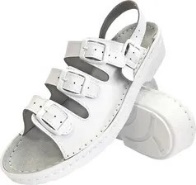 Rysunek poglądowypara1 000Obuwie profilaktyczne męskie z zakrytymi palcami i otwartą piętą oraz paskiem z przodu z możliwością przełożenia na piętę; podeszwa poliuretanowa, antypoślizgowa, odporna na rysowanie, antystatyczna; cholewka z perforacją, skóra naturalna licowa; wyściółka wewnętrzna buta antybakteryjna, nielakierowana, skóra naturalna licowa; kolor biały.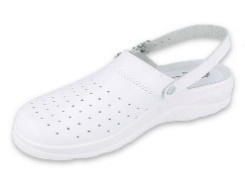 Rysunek poglądowypara250Obuwie profilaktyczne męskie (pracownicy transportu wew.)pełne, wiązane; podeszwa poliuretanowa, antypoślizgowa, odporna na rysowanie, antystatyczna; cholewka z perforacją, skóra naturalna licowa; wyściółka wewnętrzna  buta antybakteryjna, nielakierowana, skóra naturalna licowa, kolor biały.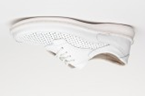 Rysunek poglądowypara35Obuwie profilaktyczne damskie (ZAiBK) Cholewka wykonana z naturalnej, miękkiej, elastycznej skóry naturalnej. Cholewka posiadająca perforację niepowodującą pocenia się stopy. Powłoka odporna na zabrudzenia, łatwa w czyszczeniu. Wyściółka buta (wkładka) wykonana ze skóry naturalnej, wyprofilowana, antyalergiczna, zapobiegająca ślizganiu się stopy w obuwiu. Okolice palców zabudowane w celu ochrony przed odczynnikami laboratoryjnymi i materiałem zakaźnym. Podeszwa/spód buta wykonana z tworzywa sztucznego, z profilem ortopedycznym oraz urzeźbieniem antypoślizgowym, antyelektrostatyczna, stabilna. Szeroki zakres rozmiarów (35-42). Buty białe. Buty wyposażone w pasek umożliwiający optymalne dopasowanie do tęgości/szerokości stopy oraz pasek na piętę uniemożliwiający zsuwanie się ze stopy. 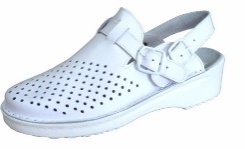 Rysunek poglądowypara50Obuwie profilaktyczne damsko-męskie na spodach korkowo gumowych (rehabilitacja)Cholewka skórzana, odporna na codzienne mycie i dezynfekcję. Wyściółka skórzana. Cholewka z regulacją tęgości za pomocą 3 pasków. Odkryte palce. Podeszwa korkowo-gumowa z profilem ortopedycznym, antypoślizgowa.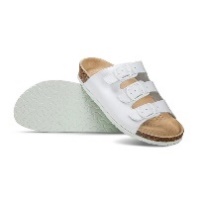 Rysunek poglądowypara20RAZEM:RAZEM:RAZEM:RAZEM:RAZEM:xxxxxx